Bugün yeni bölgesel politikamızın uygulama araçlarından birisini daha devreye sokuyoruz. Bölgesel gelişmeye dair ulusal vizyonumuz “Sosyo-ekonomik ve mekânsal olarak bütünleşmiş, rekabet gücü ve refah düzeyi yüksek bölgeleriyle daha dengeli ve topyekûn kalkınmış bir Türkiye’dir. Yeni bölgesel gelişme politikamız, gelişmişlik farklarının azaltılması hedefini muhafaza ediyor. Bunun yanında her bir bölgemizin rekabet gücünü ayrı ayrı artırmayı da benimsiyor. 2023 hedeflerine yürürken kapsayıcı bir kalkınma anlayışıyla tüm bölgelerimizin potansiyelini harekete geçirmek temel politikalarımızdan biridir. Yeni bölgesel gelişme anlayışımızın temelinde bölgelerimizi ve coğrafyamızı bir yük olarak değil, varlık ve zenginlik olarak görmek vardır. Gelir düzeyi düşük bölgelerimizin şartlarını iyileştirerek, onların ulusal kalkınma sürecine ve rekabet gücümüze katkı sağlamalarını hedefliyoruz. Bu amaçla, bölgelerimizin sahip olduğu değerleri ve mevcut potansiyellerini harekete geçirmek üzere bölgelerimize özgü, farklı nitelikte politikalar geliştiriyoruz. İnsan odaklı ve bütüncül programlar ile yol haritamızı oluşturuyoruz. Hükümetimiz, bölgesel politikaların merkezi ve yerel birimlerin koordinasyonu ile oluşturulması ve uygulanabilmesi için yeni kurumsal yapıların ve araçların oluşturulması gerekliliğini görmüştür. Bölge kalkınma idarelerimiz ve kalkınma ajansları bu alandaki yeni kurumsal yapılarımızdır. Hazırlıkları bölge kalkınma idarelerimizce koordine edilen eylem planları, bölgelerimizin ihtiyaç ve potansiyeli temelinde oluşturulmuştur. Bir gelişme stratejisi çerçevesinde projelerin ve faaliyetlerin bütünlük ve tutarlılıkla yürütülmesi için ortaya konulmuştur. Özellikle 2008 yılında hazırlanan GAP Eylem Planı vasıtasıyla bu bölgemizin sosyo-ekonomik gelişmesinde gözle görülür iyileşmeler sağladık. Bu tecrübeden yararlanarak, 2011 yılında Doğu Anadolu Projesi (DAP), Doğu Karadeniz Projesi (DOKAP) ve Konya Ovası Projesi (KOP) Bölge Kalkınma İdarelerini kurduk. Bu idarelerimiz, kurumsal gelişmelerinin yanı sıra eylem planı hazırlıkları, yerel ve kırsal kalkınmaya destek, muhtelif inceleme araştırma ve işbirliği ağları oluşturma faaliyetleri yürütmüştür.KOP ilk olarak Konya Kapalı Havzası’nda su ve tarım alt yapısının yetersizliği nedeniyle tasarruflu su kullanımını amaçlayan bir çalışma olarak başlamıştır.  Konya Ovası Projesi Bölge Kalkınma İdaresinin kurulmasıyla KOP, bir bölgesel kalkınma programına dönüştürülmüştür. KOP Eylem Planı, kapsayıcı, insan odaklı ve sürdürülebilir kalkınma ilkeleriyle temellendirilmiştir. Öncelikli olarak bölgemizde su kaynakları yönetimi ve tarımsal alt yapıyı güçlendirmeyi esas alacağız. Konya, Karaman, Niğde ve Aksaray illerimizin sosyal ve ekonomik dezavantajlarını azaltacağız. Bu şekilde nihai olarak bölgenin rekabet gücünün ve yaşam kalitesinin artırılmasını hedeflemekteyiz.KOP Eylem Planı bölgemizin kalkınmasına ciddi, disiplinli, planlı programlı yaklaşımımızın eseridir. Hepsinden önemlisi, lâf değil eylem ortaya koymakta, vaat değil somut projeler içermektedir. Hesaba ve kitaba dayanmaktadır. Her bir eylem programı en ince detayına kadar çalışılmış, bütçe ve kaynak ihtiyacı belirlenmiş ve ayrılmıştır. Eylem planımız tüm tarafların azami katılımıyla hazırlandı. Yerinde il ve ilçelerde durum tespitinde bulunuldu, görüş ve öneriler toplandı. Merkezde ve yerinde Bakanlıkların, il müdürlüklerinin, sivil toplum kuruluşlarının, iş ve meslek örgütlerinin, üniversitelerin, mahalli idarelerin yazılı görüşleri alındı. Toplantılar, çalıştaylar gerçekleştirildi. Merkezde Müsteşarlarımızdan oluşan Bölgesel Gelişme Komitesi’nde değerlendirildi. Başbakanımız ve Bakanlarımızdan müteşekkil Bölgesel Gelişme Yüksek Kurulu’nca onaylandı.Eylem Planımız 5 gelişme ekseni altında toplam 92 eylemden oluşuyor. Bu eylemler 31 sorumlu kuruluş tarafından gerçekleştirilecektir. Bu doğrultuda 80 kuruluşla da işbirliği yapılacaktır. Bu eylem ve sorumlu kuruluşların eylem planının eksenleri bazında dağılımı şöyledir:Toprak ve Su Kaynaklarının Sürdürülebilir Kullanımı: 15 eylem, 7 sorumlu-42 işbirliği yapılacak kuruluş Ekonomik Yapının Güçlendirilmesi: 23 eylem, 20 sorumlu-118 işbirliği yapılacak kuruluşAltyapının Geliştirilmesi ve Kentleşme: 15 eylem, 11 sorumlu-22 işbirliği yapılacak kuruluşBeşeri ve Sosyal Yapının Güçlendirilmesi: 25 eylem, 28 sorumlu- 85 işbirliği yapılacak kuruluşKurumsal Kapasitenin Geliştirilmesi: 14 eylem, 9 sorumlu- 30 işbirliği yapılacak kuruluşEylem planımız ortak bir çaba, heyecan ve azmin ürünüdür. Bu vesileyle, KOP Bölge Kalkınma İdaremize, Bakanlığımdaki çalışma arkadaşlarıma, tüm kurum, kuruluş ve vatandaşlarımıza müteşekkirim. Eylem Planı KOP bölgesinde kapsamlı bir dönüşümün temellerini oluşturacaktır. Plan, tarım, turizm, ulaştırma, lojistik ve ticaret alanlarında önemli potansiyele sahip olan KOP Bölgesi’nde ekonomik büyümeye, istihdam artışına ve sosyal gelişmeye; özetle vatandaşlarımızın refahına vesile olacaktır.KOP BölgesiNde durum, eğilim ve POTANSİYELKOP Bölgesi 65.014 km2 yüzölçümü ile Türkiye yüzölçümünün % 8,3’üne; yaklaşık 3,1 milyon nüfusu ile Türkiye nüfusunun %4’ine sahiptir.KOP Bölgesi nüfus yoğunluğu km2’ye 47 kişi ile Türkiye ortalamasının (101kişi/km2) yarısından daha azdır. Bu durum bölgenin mekânsal olarak gelişiminin işaretidir.Konya Karaman Bölgesi Türkiye’de yaratılan kişi başına GSKD 100 olarak sabitlendiğinde, 26 Düzey 2 Bölgesi (77) arasında 2011 yılı itibarı ile 13. sıradadır. Niğde ve Akasaray’ın bulunduğu bölge (77) 14. sıradadır.Bölgenin gelişimine temel oluşturacak analizimizi birbiriyle ilişkili unsurlara dayandırdık. Zengin tarih, gelenek ve kültür altyapısı arka planında, coğrafi konum ve doğal kaynakların avantajlarını kullanacak iktisadi ve beşeri yapıyı geliştirmeyi esas aldık.Tarih, Gelenek ve Kültür Altyapısı KOP Bölgesi tarih boyunca sosyal, kültürel ve ekonomik alanda önemli bir merkez olmuş ve çok sayıda uygarlığa ev sahipliği yapmıştır. Kalkınma iz bağımlı bir süreçtir. Bilinen ilk yerleşim yeri olan Çatalhöyük’ün Bölgede bulunması ve Konya’nın Anadolu Selçukluların başkenti olması tarihi ve kültürel bakımdan bölgenin öneminin somut göstergeleridir.Mevlana Celaleddin-i Rumi, Muhyiddin İbn Arabî, Sadreddin-i Konevi, Karamanoğlu Mehmet Bey, Somuncu Baba ve Nasreddin Hoca vb. şahsiyetler bu bölgenin evrensel ve ulusal değerleridir.Bölgenin kalkınması tüm bu kültürel ve geleneksel değerlerin muhafazasına ve güçlendirilmesine dayandırılmalı, onlardan ilham almalıdır.Coğrafi Konum ve Doğal KaynaklarTürkiye’de nüfus ve iktisadi faaliyetler başta İstanbul ve örnek olarak Marmara Bölgesi olmak üzere ülkenin batı kesiminde yoğunlaşmıştır. Anadolu’da mevcut metropol kentleri dengeleyecek yeni merkezlerin oluşturulması, bölgelere ve yerleşmelere özgü politikalar geliştirilmesi gerekmektedir. KOP Bölgemiz bu politikalar için düğüm noktalarımızdan birisidir. Bölge; Başta Konya olmak üzere Anadolu’da yeni üretim ve ihracat merkezlerinden biri olabilme potansiyeli içermektedir.Doğu-batı ve kuzey-güney ulaşım hatlarının kesiştiği kavşak noktasında olması, topoğrafyası ve iklim koşulları bakımından avantajlıdır. Örnek olarak Marmara Bölgesi’ne sıkışan imalat sanayinin mekânsal yayılımı için önemli imkânlar sunmaktadır. KOP Bölgesinin geliştirilmesi yönünde uygulayacağımız mekâna duyarlı kalkınma politikaları ile ülkemizdeki yerleşme sisteminin daha dengeli ve etkin kılınmasını, yerleşmeler arası ilişkilerin güçlendirilmesini sağlayacağız. Bölgenin Kapadokya, Afyon ve Antalya gibi turizm destinasyonları ile bütünleşmesi turizm açısından da önemli avantajlar sağlamaktadır. Antalya-Konya-Nevşehir-Kayseri hızlı tren projesinin hayata geçirilmesi ile Antalya’ya kadar uzanan bir turizm hattı oluşacaktır.Bölge sanayisi tarafından ağırlıklı olarak üretilen hacimli ve konvansiyonel ürünlerin limanlara düşük navlun bedelleri ile ulaştırılabilmesi bölgenin rekabet edebilirliği ve farklı pazarlara ulaşılabilmesi açısından demiryolu yatırımları ve lojistik köy/merkez inşaatları önem taşımaktadır.KOP Bölgesi ülkemizin en az yağış alan bölgesidir. Tarım alanlarının %28’i yağış yetersizliği nedeniyle zorunlu olarak nadasa bırakılmaktadır. Tarıma elverişli arazinin ancak %30,8’inde sulu tarım yapılabilmektedir.Çiftçiler ekonomik nedenlerle su ihtiyacı fazla olan bitkisel üretim faaliyetlerine yönelmektedir. Bu da başta su olmak üzere doğal kaynaklara yük bindirmektedir. Ekonomik nedenlerle su ihtiyacı yüksek ürünlerin üretimini ön plana çıkaran mevcut üretim deseni ve tarımsal alt yapı daha sürdürülebilir bir yapıya dönüştürülmelidir.Yerüstü su kaynaklarının yetersiz olması sebebiyle sulama büyük ölçüde çoğunluğu ruhsatsız yeraltı suyu kuyularından yüksek enerji sarfiyatları ile gerçekleştirilmektedir.Tarıma elverişli 2,9 milyon ha arazisi ile bölge Türkiye tarım alanlarının %12’sine, toplam su varlığının %4'üne,  sulanan tarım arazilerinin ise %17’sine sahiptir. Bölge dışa bağımlılığın yüksek olduğu enerji sektöründe, kömür ve yenilenebilir enerji bakımından yüksek potansiyele sahiptir. Termik, rüzgâr, güneş ve biyogaz kaynaklı lisansı alınmış yeni elektrik üretim santrallerinin devreye girmesi ile bölgenin kurulu güç kapasitesi kısa vadede 2.800 MW’ı aşacaktır.KOP Bölgesi, ortalama radyasyon değerleri temel alındığında Türkiye’nin en verimli güneş enerji sahalarını bünyesinde barındırmaktadır. Bölge, geniş düzlükleri, uzun güneşlenme süreleri, düşük nem oranı ve uygun arazi maliyetleri ile güneş enerjisi yatırımları açısından elverişli konumdadır. Konya Karapınar ilçesinde Enerji İhtisas Endüstri Bölgesi de kurulmuştur.İktisadi ve Beşeri YapıBölge ekonomisinde tarım sektörü önemini halen korumaktadır. Ancak sanayi ve tarım sektörünün 2004-2011 yılları arasında bölge ekonomisi içindeki payı azalırken hizmet sektöründe belirgin bir artış yaşanmaktadır. 2011 yılı itibarı ile hizmet sektöründen sağlanan katma değer bölge ekonomisinin %54’ünü oluşturmaktadır. Bu durum bölgenin tarım sektöründen çıkış arayışında olduğunu göstermektedir. Türkiye genelinde tarım sektörünün sağladığı katma değer %9 düzeyindeyken bu oran bölgede yaklaşık %22’dir.Küçük ve orta ölçekli işletmelere dayalı esnek üretim yapısı ve kendine has dinamikleri ile gelişmekte olan sanayi sektörü, tarıma dayalı sanayilerin desteğiyle bölge katma değerinin yaklaşık %23’ünü üretmektedir.Bölge tarımsal üretim bakımından önemli paylara sahiptir.Bölge 2013 yılı Türkiye tarımsal üretimi içinde kuru fasulyede %54, havuçta %47, şeker pancarında %40, elmada %32,  çavdarda %28, arpada %17, buğdayda %14, ve tane mısırda %10’luk paya sahiptir. Yetersiz tarımsal üretim altyapısı (parçalı arazi, klasik sulama sistemi vb.) ile birlikte daha fazla su tüketen yazlık ürünlerin bitki deseninde ağırlık kazanması ve yanlış tarımsal uygulamalar bölge tarımının sürdürülebilirliğini tehdit etmektedir. Tarımsal yatırımlar bu bölgede tarımsal ekonomiyi güçlendirmek yanında bölgenin sürdürülebilir su kullanımı ve ülke gıda güvenliğini dikkate almak durumundadır.Türkiye mera varlığının %11’ine sahip ve çiftçilerinin hayvan yetiştiriciliği geleneği olmasından dolayı, bölgede hayvancılık yatırımlarına verilen desteklemelerin artırılması ile önemli ilerlemeler sağlanabilecektir. Konya, Türkiye toplam sanayi işletmeleri içerisindeki %4’lük payı ile sanayisi gelişmiş 5. ildir.Bölgede pazar ve ürün çeşitliliğinin artırılması, katma değerinin yükseltilmesi ve limanlara hızlı ve ucuz erişim sağlanması ile bölgenin ihracatı artacaktır.Otomotiv sanayii önemli bir yere sahiptir. Başta Konya olmak üzere Niğde ve Aksaray’da üretilen otomotiv yedek parçaları birçok ülkeye ihraç edilmektedir. Konya-Karaman’da gıda, fabrikasyon metal ürünleri imalatı, makine ekipman sektörlerinde yenilik ve rekabet gücü açısından çok kritik olan sanayi kümelenmeleri bulunmaktadır. Aksaray ve Niğde’de gıda ve otomotiv gibi sektörlerde kümelenme çalışmalarına başlanacaktır. Konya’daki Uluslararası fuar merkezinin mevcudiyeti bölgenin tanıtımı ve ihracatı açısından önemli bir potansiyeldir.Bölgede ortalama geceleme süresi en düşük 1,4 gün, en yüksek 1,7 gün olmuştur. 2 milyonu aşkın ziyaretçi (2013) Türkiye’nin en çok ziyaret edilen üçüncü müzesi Mevlana Müzesi’dir.Ortalama geceleme süresinin uzatılabilmesi için bölgedeki nitelikli tesis (butik otel, motel, pansiyon) ve yatak kapasitesi ile turizm faaliyetlerindeki çeşitliliğinin artırılması gerekmektedir.Bölge, genç ve dinamik bir nüfus yapısına sahiptir. KOP Bölgesinde medyan yaşı 32 olurken, genç nüfusun (0-14 yaş) toplam nüfusa oranı %25’tir. Bu oran Türkiye’de %24’tür.Sayısı 7’ye ulaşan üniversiteler ile beşeri sermayenin daha etkin gelişimi sağlanacak, bölgede insan odaklı kalkınma stratejisi hayata geçirilecektir.KOP Eylem Planı bölgenin kalkınma potansiyelinin en etkili şekilde hayata geçirilmesi için önümüzdeki dönemin yol haritasını ortaya koyacaktır. Öncelikle Bölgenin bu potansiyelinin harekete geçirilmesi için geçtiğimiz 12 yılda gerçekleştirdiğimiz yatırımlar ile sağlanan ilerlemeleri sizlerle paylaşmak istiyorum. Son 12 Yılda KOP BÖLGEMİZDE YAŞANAN Gelişmeler Kamu YatırımlarındaHükümetimiz döneminde KOP bölgemizdeki kamu yatırımlarına ayırdığımız kaynakları önemli ölçüde artırdık. KOP Bölgesindeki kamu yatırımlarının toplam kamu yatırımları içindeki payını 2002 yılında yüzde 2’den 2014 yılında yüzde 4,2’ye çıkarttık. 2002-2014 döneminde toplam 9 milyar TL yatırım yaptık.KOP bölgesindeki yatırımlar için 2002 yılında yaklaşık 145 milyon TL ödenek tahsis edilmiş iken bu tutarı 2008 yılında 650 milyon TL’ye, 2014 yılında ise 1,4 milyar TL’ye yükselttik. EğitimdeEğitimde fiziki ve beşeri altyapının geliştirilmesi için önemli adımlar attık. Son 12 yılda Bölgede toplam 1,8 milyar TL eğitim yatırımı gerçekleştirdik.İlköğretimde brüt okullaşma oranı yüzde 92’den yüzde 101,5’a ulaştı. Ortaöğretimde ise bu oran yüzde 33’den yüzde 101’e yükseldi.Derslik başına düşen öğrenci sayısı ilköğretimde 32’den 23’e; ortaöğretimde derslik başına düşen öğrenci sayısı 29’dan 28’e düşmüştür.Öğretmen atamaları ile Bölge’deki öğretmen sayısı ilköğretimde yüzde 45 artış ile 27,3 bine ulaşmış; ortaöğretimde ise yüzde 90 artış ile 12 bini aşmıştır.Bölgede yaklaşık 28.000 derslik bulunmaktadır. 1.200’ü aşkın dersliği 2014 yılında olmak üzere son 12 yılda toplam 10.000 ilave derslik inşa ettik. Bölge’de 3’ü devlet, 2’si vakıf olmak üzere 5 üniversite kuruldu. 47 fakülte, 18 enstitü, 19 yüksekokul, 19 meslek yüksekokulu, 34 araştırma ve uygulama merkezi hizmete açıldı.Bölgedeki üniversitelere toplam 1,3 milyar TL yatırım gerçekleştirdik. Üniversitelerde öğrenim gören öğrenci sayısı 73.000’den 142.000’e ulaştı. Gençlik ve Spor AlanındaSon 12 yılda gençlik ve spor alanında toplam 1,3 milyar TL yatırım gerçekleştirdik.KOP Bölgesinde yurt yapımı ve onarımına toplam 460 milyon TL harcadık.Konya'daki yurtların kapasitesini yaklaşık 8.000'den 12.500'e yükselttik. Aksaray il merkezinde 520 kapasiteli yurdu hizmete açtık. 750 kişilik yurt inşaatı proje aşamasındadır. Karaman’da 257 kapasiteli Ermenek Yurdu ve 990 kapasiteli Karaman Piri Reis Yurdunu hizmete açtık. 500 yatak kapasiteli Karaman KOP Yurdu yapımı proje aşamasındadır.UEFA kriterlerine uygun, 400 bin m2’lik açık, 90 bin m2’lik kapalı alanda 42 bin seyirciye ev sahipliği yapabilme kapasitesine sahip Konya Stadyumunu hizmete açtık.  SağlıktaYaklaşık 1 milyar TL sağlık yatırımı gerçekleştirdik.Hekim sayısı yaklaşık olarak 3.000’den 5.000’e çıktı. Böylelikle yüz bin kişiye düşen hekim sayısı 158’e yükseldi.2002 yılında yaklaşık 5.500 olan yatak sayısı 8.500’ü aştı. 14.000 olan sağlık personeli sayısı ise yaklaşık 21.000’e çıktı.2002 yılında yüzde 11 olan bölgedeki nitelikli yatak sayısını yüzde 40’a çıkardık.2002-2014 döneminde hizmete alınan bazı önemli sağlık tesislerimiz:Konya’da: 250 yataklı Beyhekim Devlet Hastanesi,  200 yataklı Merkez Onkoloji Hastanesi, 200 yataklı Akıl ve Ruh Sağlığı Hastalıkları Hastanesi ve 200 yataklı Akşehir Devlet Hastanesi,Karaman’da: 300 yataklı Merkez Devlet Hastanesi, Aksaray’da: 50 yataklı Şammas Vehbi Ekecik Kadın Doğum ve Çocuk Hastalıkları Hastanesi, Niğde’de: 300 yataklı Bölge Hastanesi ve 100 yataklı Bor Fizik  Tedavi ve Rehabilitasyon MerkeziProjelerini tamamlayarak hizmete aldık.İstihdamdaBölgede işsizliği ciddi ölçüde azalttık.2008-2013 yılları arasında işsizlik oranlarını; Aksaray’da yüzde 10’dan, yüzde 5,8’e, Karaman’da yüzde 7,7’den yüzde 4,2’ye,  Konya’da yüzde 10,7’den yüzde 4,7’ye Niğde’de yüzde 9,3’ten yüzde 6,1’e düşürdük.Sulama ve Tarımsal Altyapı Alanında KOP Bölgemizde gerçekleştirdiğimiz büyük ve küçük ölçekli sulama projeleri ile sulama alanında önemli ilerlemeler sağladık. Son 12 yılda inşa edilen büyük ölçekli sulama projeleri ile 35.000 ha, küçük ölçekli sulama projeleri ile 15.000 ha olmak üzere toplam 50.000 ha araziyi sulamaya açtık.İşletmede olan 237.000 ha alanda ise tasarruf amaçlı rehabilitasyon (kapalı borulu şebekeye dönüştürülmesi) çalışmalarını sürdürmekteyiz.DSİ Genel Müdürlüğünce bu dönemde büyük su işi projeleri kapsamında toplam sekiz adet proje tamamlanmıştır.Seydişehir-Suğla Depolaması (Konya 1994-2003-258,5 milyon3 Suğla Depolaması)Seydişehir-Suğla Pompaj Sulaması (Konya 1990- 2003- 3.351 ha sulama)Seydişehir-Karaören Pompaj Sulaması (Konya- 1993- 2005- 1.470 ha sulama)Aksaray-Uluırmak II. Merhale (Aksaray- 1976-2005-4.582 ha sulama tesisi yenilemesi)Karaman I. Merhale (Karaman- 1976- 2009-16.000 ha sulama)Derebucak Barajı ve Gembos Derivasyon ve Sulaması (Konya- 1994-2011-3.217 ha sulama)Beyşehir-Damlapınar (Konya- 2009- 2012-1020 ha sulama)Bağbaşı Barajı ve Mavi Tünel (KOP) (Konya- 2005- 2013-2.683 ha sulama)Bağbaşı Barajını ve Mavi Tüneli işletmeye açtık. Bu vasıtayla Göksu Havzasından Konya Kapalı Havzasına su aktaracak olan sistemin birinci ünitesini bitirmiş olduk.Küçük ölçekli sulama projeleri için KOP BKİ vasıtasıyla 260 milyon TL ödenekle gerçekleştirmiş olduğumuz 430 adet proje neticesinde 76.000 ha alanı kapalı sistem sulamaya kavuşturduk. 15.000 ha alanı ilk defa sulamaya açtık. 61.000 ha alanda ise açık kanal sulama şebekelerini rehabilite ederek sulama verimliliğini arttırdık.Verimlilik artışı bakımından kritik önem taşıyan arazi toplulaştırması ve tarla içi geliştirme hizmetleri çalışmaları kapsamındaki alanı 7 kat artırdık. 2002 yılında 100 bini ha aşkın alanda sağlanan hizmetleri  2014 yılı sonunda toplamda 700 bin ha alana ulaştırdık.Tarımsal DesteklerdeSon 12 yılda KOP Bölgesi’ne toplam 5,9 milyar TL nakit tarımsal hibe desteği sağladık.2002 yılında verilen tarımsal destek yaklaşık 200 milyon TL iken, bu miktarı 4 kat artırarak 2014 yılında 800 milyon TL’nin üzerine çıkarttık.Öne çıkan bazı tarımsal destekler (54 destek çeşidi bulunmaktadır) şunlardır:Büyükbaştan küçükbaşa, besiden süte, arıcılıktan su ürünlerine, yem bitkisinden süt tozu desteğine, küçükbaş hayvan ıslahından gen kaynaklarının korunmasına kadar birçok alanda son 12 yılda 1,5 milyar TL hayvancılık desteği verdik.Prim ödemelerinin kapsamını genişleterek 4’den 17’ye çıkardık. Son 12 yılda KOP Bölgesi’ne toplam 1,3 milyar TL prim desteği verdik.KOP Bölgesi’ndeki çiftçilerimize son 12 yılda 670 milyon TL mazot, 600 milyon TL gübre, 100 milyon TL’den fazla toprak analizi desteği ödedik.2006 yılında başlayan Kırsal Kalkınma Yatırımlarını Destekleme Programı kapsamında makine ekipman ve ekonomik yatırımlar için 100 milyon TL; Çevre Amaçlı Tarım Arazilerini Koruma (ÇATAK) programı kapsamında yaklaşık 40 milyon TL destek verdik.Sertifikalı tohum ve fide/fidan kullanımını 2005 yılında, sertifikalı tohum üretimini 2008 yılında programa alarak bu güne kadar KOP Bölgesi’nde 150 milyon TL destek ödedik.Aksaray, Karaman ve Konya illerinde AB Kaynaklı Kırsal Kalkınma Fonu (IPARD) kapsamında yaklaşık 700 projeye 260 milyon TL’yi aşan yatırım karşılığı 150 milyon TL hibe desteği sağlandı.2014 yılında mevcut tarımsal desteklere ilave olarak KOP Eylem Planı kapsamında Bölgeye has hayvancılık yatırımları desteği uygulamaya başladık. 2014 yılında bu kapsamda yaklaşık 11 milyon TL destek sağladık. Büyükbaş ve küçükbaş hayvancılıkta yeni inşaat yapımı ve tadilatına yüzde 50, damızlık koç ve teke alımına yüzde 80 hibe desteği vermeye devam edeceğiz. EnerjideKOP Bölgemizde 2003 yılında 20,7 megavat olan toplam kurulu gücü yaklaşık 35 kat artırarak 2015 yılında 700 megavat seviyesine ulaştırdık. 2009 yılında hizmete açtığımız 4,6 milyar m3 depolama hacmine ve yaklaşık 300 MW kurulu güce sahip Ermenek Barajı, Türkiye’nin yükseklik olarak kendi sınıfında birinci, depolama hacmi olarak dördüncü barajı olmuştur. Konya ili Karapınar ilçemizde tarımsal amaçlı kullanılamayacak nitelikte 6.000 hektar alanda 3.000 megavat enerji üretebilecek kapasiteye sahip Karapınar Enerji İhtisas Endüstri Bölgesi’ni ihdas ettik. 2014 yılı itibariyla doğalgaz hizmetine ulaşabilen nüfusun toplam nüfusa oranını %90’lar mertebesine getirdik. Dış Ticarette2002 yılında 195 milyon dolar olan Bölge ihracatı 10 kattan fazla artarak 2014 yılında 2 milyar dolara yükseldi.Bölge’den yapılan ihracatın toplam ihracat içindeki payı 2002 yılında yüzde 0,5 iken, bu oran 2014 yılında yüzde 1,3 oldu.2014 yılı sonu itibariyla KOP bölgesinde 1,5 milyar dolar ithalat ve 2 milyar dolar ihracata ulaştık. Diğer bir ifadeyle KOP Bölgesi 450 milyon dolar dış ticaret fazlası verdi. Kültür ve TurizmdeSon 12 yılda ülkemizin her alanda yakaladığı gelişme ve büyüme çizgisi bölgemizde kültür ve turizm alanlarında da tezahür etmiştir.Bölge’de 2002 yılında 19 olan turizm işletme belgeli tesis sayısı 2013 yılında 49‘a, oda sayısı yaklaşık 1.350’den 3.250’ye, yatak sayısı ise 2.700’den 6.600’e çıktı.Aksaray ilimizde Somuncu Baba Kültür Merkezi Külliyesini, Kültür Evini, Kültür Merkezini ve Aksaray Müzesini tamamladık.Ülkemizin en önemli değerlerinden olan Hazreti Mevlana Türbesinde ve müze çevresindeki iyileştirme ve koruma çalışmalarına devam etmekteyiz. Konya Mevlana ve Karapınar, Niğde ve Karaman kültür merkezlerini hizmete açtık.Ulaştırma AlanındaDemiryolu ulaşımında çağ atladık.Bölgemizin gelişimi için büyük öneme sahip Ankara-Konya Yüksek Hızlı Tren (YHT) Projesi’ni öz kaynaklarla gerçekleştirerek 2011 yılında hizmete açtık. Bu hat üzerinde 2011 yılından bu yana 5,4 milyon yolcu taşınmasını sağladık.Ankara-Eskişehir ve Ankara-Konya YHT’lerden sonra modern ve hızlı yolculukta üçüncü bir adım da Eskişehir-Konya YHT’lerin seferlere konulması oldu. Konya-Eskişehir arasındaki YHT işletmeciliği 24 Mart 2013’de başladı. Açılışından bu yana toplam 450 bin yolcu taşındı. Ankara ve Eskişehir güzergâhlarından sonra, 17 Aralık 2014 tarihinde Konya- İstanbul güzergâhında da YHT seferleri başladı. 2014 yılında başlanılan hızlı demiryolu hattını tamamlayarak Konya-Karaman arası seyahat süresini 1 saat 13 dakikadan, 40 dakikaya düşüreceğiz.Demiryolu hatlarının önemli bir kısmını yeniledik. Konya-Afyonkarahisar bölümünü de yenileyeceğiz.Havayolu ulaşımında;Konya havalimanının 5.200 m² olan mevcut terminal binasına ek olarak 24.000 m²  kapalı alana sahip yeni bir terminal binası inşa ettik.Karayolu ulaşımında;Türkiye’nin her yerinde olduğu gibi KOP Bölgesinde de karayolu ulaşımına büyük yatırımlar yaptık. KOP Bölgesinde 2003 yılı itibariyla 256 km olan bölünmüş yol uzunluğunu son 12 yılda 6 kat artırarak 1.500 km’ye ulaştırdık. Kemerhisar (Niğde)-Pozantı Otoyolunu (140 km) tamamladık ve hizmete açtık.Afyonkarahisar-Konya-Ereğli (389 km) bölünmüş yolunu tamamladık.Konya-Karaman-Mut-Silifke (249 km) bölünmüş yolunun 137 km’sini tamamladık.Konya Çevre Yolunun (122 km) 22 km’lik kısmında ve Karaman Çevre Yolunun (21 km) 12 km’lik kısmında çalışmalarımıza devam etmekteyiz.Mut-Ermenek yolunun 18 km’lik kısmının sathi kaplamasını tamamladık.Kulu Ayrımı-Aksaray-Ereğli Yolunun (197 km) 191 km’sini tamamladık.Konya-Seydişehir-13. Bölge Hududu Yolunun (133 km) 111 km’sini bölünmüş yol olarak bitirdik.Konya-Aksaray (135 km) bölünmüş yolunu bitirdik.Aksaray-Nevşehir Yolunu (43 km) bölünmüş yol olarak tamamladık.Çevre ve Kentsel AltyapıdaBelediyelerin acil nitelikli olan ancak finansmanında zorluk yaşanan içme suyu ve kanalizasyon projelerine finansman sağlamak için 2011 yılında Su ve Kanalizasyon Altyapı Projesi’ni (SUKAP) başlattık. Bölgede toplam 85 milyon TL tutarında 60 projeyi tamamladık. 300 milyon TL’den fazla tutardaki 69 projenin yapımı devam ediyor. Bu projelere yaklaşık toplam 200 milyon TL hibe kaynak tahsis ettik.Karaman kentinin uzun vadeli içme, kullanma ve endüstri suyu eksiğinin karşılanması ve 8.700 ha’lık alanda sulama yapılabilmesi için yapımına başlanılan İbrala Barajının inşaatını 2011 yılı içerisinde tamamladık.  İsale hattı ve arıtma tesisini 2014 yılında tamamladık ve şehre su vermeye başladık.TOKİ öncülüğünde yürütülen “Planlı Kentleşme Konut Seferberliği” kapsamında 2003-2014 yılları arasında KOP bölgesinde 28 bin konut, 179 sosyal donatı inşa ettik.KÖYDES KapsamındaKÖYDES Projesi kapsamında bölgenin kırsal altyapı sorunlarını sona erdirdik. Daha önce ağır ilerleyen altyapı işlerini hızla çözüme kavuşturduk.KÖYDES Projesi kapsamında 2005–2015 yılları arasında KOP Bölgesinde 1.900 km stabilize ve 5.000 km’den fazla asfalt olmak üzere yaklaşık 7.300 km uzunluğunda köy yolu inşa ettik. Köy içi yollarda ve köy meydanı düzenlemelerinde yaklaşık 2,4 milyon m² parke taşı döşendi.KOP BKİ kapsamında 1388 ünite bulunmaktadır. Bunlardan 21’i susuz, 120 suyu yetersiz ünite ve 1247 sulu ünite bulunmaktadır. Susuz yerleşim oranı %4,24'tür. 857 üniteye içme suyu yatırımı götürdük.Teşvik ve Desteklerde2001 yılından günümüze kadar Bölgede verilen teşvik belgesi adedi 2.600’ü aşmıştır. Bu yatırımlar kapsamında öngörülen sabit yatırım tutarı yaklaşık 15 milyar TL ve istihdam adedi 78 bindir.Yeni yatırım teşvik sisteminde destek oranlarında artışlar sağladık. Yeni sistemin uygulandığı 2,5 yıl (2015 Mart sonu itibarıyla) ile eski teşvik sisteminin son 2,5 yılı kıyaslandığında 5 milyar TL olan sabit yatırım tutarları yüzde 50’ye yakın artışla 7,5 milyar TL’ye çıktı.KOBİ’lerin finansmana ulaşmasını kolaylaştıracak tedbirler aldık ve kullandırılan kredilerde artış sağladık.2003 yılında Bölgedeki KOBİ’lere KOSGEB aracılığıyla kullandırılan 1,4 milyon TL’lik desteği 2012 yılında 11,2 milyon TL'ye çıkardık. Sanayi AltyapısındaAksaray ve Karaman illerinde 2002 yılında Organize Sanayi Bölgesi (OSB) yokken, şu an itibarıyla Aksaray ve Karaman’da toplam 1.300 ha alanda birer adet OSB kurmuş bulunmaktayız.Niğde ilinde 2002 yılında 406 ha alanda kurulu 1 adet OSB mevcutken, 2015 itibarıyla 1 OSB daha kurularak toplam OSB alanı 700 ha’ı geçti.Konya ilinde 2002 yılında 2.800 ha alanda 3 adet OSB varken 2015 yılında sicil almış OSB sayısını 9’a, toplam OSB alanını da yaklaşık 3.900 ha’a çıkarttık. KOP bölgesine son 12 yılda bilim sanayi ve teknoloji alanında toplam 219 milyon TL yatırım ve destek sağladık.2002 yılında KOP illerinde sanayi siciline kayıtlı işletme sayısı 362 iken bu rakam 7.000’e yaklaştı.  Sosyal HizmetlerdeAksaray ve Niğde illerinde 2013 yılından itibaren uygulanmaya başlanan SODES ile meslek edindirme, sosyal içerme, kültürel, sanatsal ve sportif faaliyetler gibi alanlarda yaklaşık 6 milyon TL kaynakla 57 projeyi destekledik.Gıda, eğitim, sağlık, şartlı nakit transferi ile proje desteklerini içine alan sosyal yardımlar kapsamında 2003 yılında yaklaşık 12 milyon TL kaynak ihtiyaç sahiplerine ulaştırılırken 2014 yılında bu miktarı yaklaşık 450 milyon TL’nin üzerine çıkardık.Diğer Kamu HizmetlerindeBölge genelinde toplam 18 adet hükümet konağı ve 8 adet adalet binası projesini tamamladık.Kurumsal GelişmedeBölgesel gelişmenin kurumsal yapısını oluşturmak üzere KOP Bölgesinde iki kalkınma ajansı kurduk. Bunlar kapsamlı mali ve teknik destekler sağladı. Mevlana Kalkınma Ajansımız aracılığı ile Konya ve Karaman illerinde 773 projeye yaklaşık 90 milyon TL mali destek sağladık. Güdümlü projeler için yaklaşık 14 milyon TL kaynak tahsis ettik.Ahiler Kalkınma Ajansımız ile 393 projeye yaklaşık 60 milyon TL mali destek sağladık. Bu kapsamda Aksaray ve Niğde’de 170 projeye 24 milyon TL destek verdik. Temel Stratejiler ve Öncelikler KOP Bölgesinin potansiyelini tam anlamıyla harekete geçirmek ve bölgenin sürdürülebilir kalkınmasını sağlamak amacıyla 2014-2018 dönemini kapsayan KOP Eylem Planını uygulamaya koyuyoruz.KOP Eylem Planı’nın temel amacı kapsamlı bir dönüşümü gerçekleştirmektir. Bu çerçevede;Tarımsal yapıda değişimi ve sürdürülebilirliği sağlamakSanayi, ticaret, ulaşım, enerji gibi sektörleri güçlendirmek Eğitim, sağlık, kültür ve diğer sosyal hizmetlere erişilebilirliği ve bunlarda kaliteyi artırmak temel önceliklerdir. KOP Eylem Planı, küresel gelişmeler ve bölgesel koşullar doğrultusunda, sürdürülebilir bölgesel kalkınma anlayışı ön planda tutularak kurgulanmıştır. Bölgede ekolojik dengenin korunması, tarihi ve kültürel varlıkların değerlendirilmesi, beşeri sosyal kapasitenin güçlendirilmesi için yeni, sürdürülebilir strateji ve programların geliştirilmesi öngörülmektedir. KOP Eylem Planımız beş adet ana eksenden oluşmaktadır.Toprak ve Su Kaynaklarının Sürdürülebilir Kullanımı Ekonomik Yapının GüçlendirilmesiAltyapının Geliştirilmesi ve KentleşmeBeşeri ve Sosyal Yapının GüçlendirilmesiKurumsal Kapasitenin Geliştirilmesi Eylem Planının hayata geçirilmesi ile bölgenin sosyal ve ekonomik göstergelerinde önemli ilerlemeler kaydedilecektir.2013 yılında yüzde 4,9 olan işsizlik oranının 2018 yılında yüzde 2,9 seviyesine düşmesini öngörüyoruz.2013 yılında 1,8 milyar dolar, 2014 yılında 2 milyar dolar olan bölge ihracatının 2018 yılında asgari 3,5 milyar dolar seviyesine yükseltilmesini hedefliyoruz.Eylem Planı kapsamındaki Önemli Proje ve Faaliyetler Toprak ve Su Kaynaklarının Sürdürülebilir Kullanımı Bölgede su kaynakları varlığı ile toprak kaynakları varlığı arasındaki dengesizlik tarımsal ve çevresel sürdürülebilirliği tehdit etmektedir. Bölgede tarım odaklı kalkınma anlayışından çok sektörlü bir kalkınma anlayışına geçilmesi gerekmektedir.Küresel iklim değişikliğinin etkilerinin en çok hissedildiği bölgede, kullanılabilir su varlığı da dikkate alındığında, tarımsal üretimde sürdürülebilirliğin sağlanması için tarım sektöründe köklü bir değişime gidilmesi zaruri hale gelmiştir. Bu alandaki temel hedeflerimiz şunlardır:88 bin yeni istihdam oluşturularak halen yaklaşık 460 bin kişi olan tarımsal istihdam sayısının 550 bin kişiye yükseltilmesiBölgede sulu tarım arazilerinden elde edilen yıllık gelirin 6 milyar TL’ye yükseltilmesi hedeflenmektedir. Toprak Yapısının Korunması, Verimliliğin ArttırılmasıÖncelikle sulu tarım arazileri olmak üzere, 950.000 ha’ı aşkın alanda arazi toplulaştırma ve tarla içi geliştirme hizmeti yapılarak toplamda yaklaşık 1,4 milyon ha alanda çalışmalar tamamlanacaktır.Meraların verimliliğini ve sürdürülebilirliğini arttıracağız. Yaklaşık 20 bin ha alanda mera ıslah ve amenajman çalışmalarını tamamlayacağız. Toprak muhafaza, çölleşmeyi önleme ve erozyon kontrolüne yönelik ağaçlandırma çalışmaları hızlandırılacaktır. Bölgede, ağaçlandırma çalışmaları kapsamında yaklaşık 11 bin ha alanda tesis kurulumu, 19.000 ha alanda bakım işleri Erozyon kontrolü çalışmaları kapsamında 24.000 ha alanda tesis kurulumu, 43.000 ha’dan fazla alanda bakım işleri Orman içi mera ıslahı kapsamında 2.500 ha alanda ıslah çalışmasıRehabilitasyon çalışmaları kapsamında yaklaşık 30 bin ha alanda tesis kurulumu, 15.500 ha alanda bakım işleri gerçekleştirilecektir. Tarımsal kuraklığın etkilerini azaltmaya yönelik koruyucu tarım tekniklerini yaygınlaştıracağız.Doğrudan ekim yapan çiftçileri destekleyerek yıllık 60 bin ha alanda doğrudan ekim yapılmasını sağlayacağız, elde edilen sonuçlara göre bölge geneline yaygınlaştıracağız.Yeşil gübre uygulaması yapan çiftçilerimizi destekleyerek, yıllık 10 bin ha alanda yeşil gübre uygulaması yapılmasını sağlayacağız, elde edilen sonuçlara göre bölge geneline yaygınlaştıracağız.Bölgede yeni çevreci ekim ve toprak hazırlama modelleri geliştireceğiz.Su Kaynaklarının Sürdürülebilir Kullanımı ve Havza Su YönetimiBüyük sulama projelerini tamamlayacağız. Sulama projelerinin tamamlanmasıyla toplamda 175.000 ha’ı aşkın alanı sulamaya açacağız. Böylece Bölgedeki toplam sulanan alanı yaklaşık 900.000 ha’dan, 1,1 milyon ha’a çıkaracağız.Niğde-Gebere 2. Merhale Projesi kapsamında 480 ha sulama alanı olan eski sulama şebekesinin yenilenmesini ve 450 ha yeni sulama alanı olmak üzere toplam 930 ha tarım arazisinin sulanmasını sağlayacak olan tesisleri gerçekleştireceğiz.Karaman 2. Merhale Projesi kapsamında inşaatı devam eden 8.700 hektar sulama alanının 4.500 hektar alanı sulamaya açılmıştır. Geri kalan alanı 2015 yılında ihale edeceğiz.İnşaatı tamamlanan ve Beyşehir Gölünden Konya Ovasına su aktaracak olan BSA (Beyşehir-Suğla-Apa) kanalının devamı şeklindeki Mavi Boğaz 2. Kısım inşaatını bu yıl tamamlayacağız. Böylece Beyşehir Gölünden Konya Ovasına kısa sürede ve istenilen miktarda su aktarımı sağlanmış olacaktır.Seydişehir-Suğla Cazibe sulamasında 3.850 ha arazi sulamaya daha önce açılmıştı. 5.700 ha araziyi 2016 yılı sulamaya açacağız.İnşaatı devam eden ve 7.000 ha’dan fazla arazinin sulanmasını sağlayacak olan Seydişehir Cazibe Sulamasını 2015 yılının ikinci yarısında devreye sokacağız.Konya Kapalı Havzasına su aktaracak olan sistemin ikinci ünitesini teşkil eden Bozkır ve Afşar-Hadimi barajlarının da işletmeye alacağız. Böylece Havzaya yılda yaklaşık 400 milyon m3 su aktaracağız. Bunlardan 360 milyon m³ depolama hacmine sahip Bozkır Barajını 2015 yılının ikinci yarısında, 386 milyon m3 depolama hacmine sahip Afşar-Hadimi Barajını ve 24 km uzunluğundaki Afşar-Bağbaşı-Hadimi Tünelini ise 2016 yılında hizmete açacağız.Mavi Tünelden gelecek suları Konya Ovasına ve Hotamış Depolamasına iletecek olan saniyede 70 m³ kapasiteli Apa-Hotamış iletim kanalını 2016 yılının ilk yarısında ve 580 milyon m³ kapasiteli Hotamış depolamasını ise 2015 yılı sonunda işletmeye alacağız.Küçük ölçekli sulama projeleri kapsamında gölet, sulama alt yapısı ve rehabilitasyon çalışmalarını tamamlayacağız.KOP Küçük Ölçekli Sulama İşleri Programını (KÖSİP) 2011 yılından bu yana bölgede başarı ile uygulamaktayız. Şu ana kadar çoğunluğu kırsal dağlık bölgelerde bulunan yaklaşık 76.000 ha alanı bu program ile basınçlı sulama sistemine kavuşturduk. Eylem Planı döneminde ise buna ek olarak 13.000 ha alanı daha basınçlı sulama altyapısına kavuşturacağız.YAS sulama kooperatiflerinin 76.500 ha sulama alanında rehabilitasyon yapılarak kapalı sulama alt yapı hizmetleri tamamlanacaktır.Tarımda suyun tasarruflu kullanılması için damla ve yağmurlama sulama sistemlerinin kullanımını yaygınlaştırarak, tarımda sürdürülebilirliğe katkı sağlayacağız.Bölge yeraltı ve yerüstü suyu kullanımı yol haritası hazırlayacağız.Sulu tarım yapılan toplam 900.000 ha’ı aşkın alanda yeraltı ve yerüstü kaynaklarındaki değişimler ve su kullanımı izlenerek, su tahsislerini su varlığıyla uyumlaştıracak havza tabanlı modeller geliştirilecektir.Çevre KorumaKonya Kapalı Havzası’nda olası karstik çöküntü alanlarını belirleyeceğiz.Su çekimine bağlı olarak obruk riskinin arttığı düşünülen alanlar öncelikli olmak üzere tüm bölgede zemin etüdü çalışmaları yapılacaktır.Bölgeye ait endemik bitkilerin envanteri çıkarılacak ve ticari kullanım potansiyellerini araştıracağız.Ekonomik Yapının Güçlendirilmesi Etkin, sürdürülebilir üretim ve dönüşüm modelleriyle; bölgenin rekabet gücünün arttırılması, ekonominin yüksek katma değerli yapıya dönüştürülmesi, bu doğrultuda uygulanacak kapsamlı ve uyumlu tedbirlerle enerji, sanayi ve hizmet altyapısı gibi alanları hızla geliştireceğiz. Kırsal dağlık dezavantajlı alanlara yönelik bir kalkınma modeli uygulanacak, merkezi ve yerel destek fonlarıyla ekonominin çeşitlendirilmesine yönelik programlar yürüteceğiz.TarımBüyükbaş ve küçükbaş hayvancılık yatırımları ve altyapısını destekleyeceğiz. Hayvansal üretimde verimlilik ve kalitenin artırılması ve modern hayvancılık işletmelerinin kurulmasını destekleyeceğiz.Çiğ süt hijyeninin sağlanabilmesi için süt toplama merkezleri desteklenerek aynı zamanda Kırsal Kalkınma Yatırımları Makina Ekipman Desteği kapsamında süt sağım ünitelerine ve soğutma tanklarına verilen hibe desteği artırılacaktır. Tarımsal eğitim yayım çalışmalarını yaygınlaştıracağız.KOP Tarımsal Eğitim ve Yayım Programını (KOP TEYAP) uygulayacağız. Programda toprak ve suyun etkin kullanımı, kadın ve genç çiftçilerin eğitimi, mera yönetimi, hayvancılık ve koruyucu veteriner hekimlik konularına öncelik verilecektir.Kırsal Ekonominin GeliştirilmesiDezavantajlı kırsal alanlarda kalkınmayı hızlandıracak ve model uygulamalar gerçekleştireceğiz. Organik ağırlıklı kiraz, bağ ve çilek yetiştiriciliği, serbest sistem tavukçuluk, örtü altı tarım, sertifikalandırma, hasat, işleme, paketleme, depolama, örgütlenme ve pazarlamanın geliştirilmesi, aile çiftçiliğinin güçlendirilmesi için mevcut uygulamaları tamamlayıcı destekleme ve yatırım çalışmaları yürütülecektir.Kırsal alanda gelir getirici faaliyetlerin çeşitlendirilmesine yönelik araştırmalar yapılacak ve destek programları uygulayacağız.Kırsal kesimde tarım/sezon dışı gelir getirici faaliyetler araştırılarak, yaygınlaştırılması için modeller geliştirilecektir. Kırsal kesimdeki kadınlara ekonomik getiri sağlayacak meslek edindirme eğitimleri vereceğiz, üretilen ürünlerin standardının yükseltilmesine yönelik tasarım desteği sağlayacağız, pazarlama altyapısını oluşturacağız ve kurulacak küçük işletmeleri destekleyeceğiz. Ar-GeARGE programları ile bölge üniversitelerinin sahip oldukları araştırma imkânlarının ortaklığa dayalı bir model çerçevesinde özel sektör ve kamu kurumları tarafından etkin kullanımı sağlanacaktır. Tarımda doğal kaynakları koruyacak, toprak verimliliğini arttıracak, su tasarrufu sağlayacak, kuraklık ihtisas merkezli ARGE çalışmaları yapılacak ve uygulama projeleri gerçekleştirilecektir. Bölgenin ARGE yol haritası hazırlanarak çalışmalar desteklenecektir. Yenilik altyapısının belirlenmesi, potansiyelin ortaya çıkarılması ve yenilik konusunda yürütülen faaliyetlere yön verilmesi amacıyla bölgesel yenilik stratejileri hazırlayacağız.Kuraklık ve iklim değişikliğine bağlı su stresi veya kısıtlı su koşullarında uygun sulama programları ile tarımsal su kullanımında verimliliğin artırılması için ARGE çalışmaları yapılacaktır. İklim değişikliğine karşı bitkisel üretim uygulamalarında adaptasyon ve gıda güvenliği gibi konularda araştırma projeleri gerçekleştirilecektir. Ticaret Ortamının İyileştirilmesiTicaret ile sağlanan katma değerin artırılması amacıyla; yenilikçi yaklaşımlar desteklenecek, sanayide modern yönetim, üretim ve pazarlama uygulamaları geliştirilecek, işletmelerde markalaşma ve kurumsallaşmanın sağlanabilmesi için üretimde kalitenin artırılmasına yönelik çalışmalar yapılacaktır. Dış ticarette bölge firmalarının rekabet güçlerinin artırılması ve bölge ürünlerinin tanıtılması, pazarlanması için gerekli altyapı tamamlanacak, sanayide orta yüksek teknolojiye geçiş hızlandırılacaktır. Bölgedeki tarım ve gıda makineleri üreten firmaların modernizasyonu yapılacak ayrıca KOBİ’ler ve kümelenme çalışmaları desteklenecektir. Bölgede yatırımların düzeyinin artırılmasına yönelik olarak iş ve yatırım ortamı iyileştirilecektir. “Bölgesel Yatırım İklimi Değerlendirmesi” çalışması gerçekleştireceğiz.Her ilimiz için yatırım destek ve tanıtım stratejisi hazırlayacağız.Bölge firmalarının e-ticaret önceliğinde tanınırlıklarını ve ticari güvenilirliklerini artırarak, ticari arenadaki uluslararası gelişmelerden haberdar olmalarını sağlayacak bir "Dış Ticaret Geliştirme Programı" hazırlayacağız. Program kapsamında kamu kurumları ve özel sektör şirketlerine dış ticaret alanında danışmanlık, eğitim ve bilgilendirme hizmetleri sağlayacağız.Bölge’nin, çevresindeki sanayi, ticaret ve finans merkezleri ile etkileşiminin artırılarak üretim teknoloji ve kapasitesinin ve rekabet gücünün artırılabilmesi için "Konya-Karaman-Mersin Sanayi ve Ticaret Koridoru" oluşturulması yönünde etüt ve fizibilite çalışmaları yapacağız.KOP illeri için Yatırım Destek ve Tanıtım Stratejileri hazırlayacağız. Sanayi, Girişimcilik ve KümelenmeSanayide orta yüksek teknolojiye geçiş hızlandırılacaktır.Sanayi üretiminde katma değeri yüksek ürünlerin payının artırılmasına yönelik çalışmalar yapılacaktır.Özellikle makine, otomotiv yan sanayii, ana metal sanayii ve gıda sanayii şirketlerinin küresel değer zincirlerinde katma değeri yüksek alanlara yönelmesine ilişkin ihtiyaç analizleri yapılacaktır.   Savunma sanayi, enerji ekipmanları alanlarında Bölge illerinin ulusal tedarik zincirine entegrasyonunu sağlamaya yönelik ihtiyaç analizleri yapılacaktır.KOSGEB, Kalkınma Ajansları ve ilgili diğer kurumlar ile katma değeri yüksek alanlara yönelik bölgeye özel destek programları geliştirilip uygulanacaktır. Yerel tarım ve gıda makine-ekipman imalat sanayiinin ihracat kapasitelerinin yükseltilerek, dış piyasadaki etkinliklerinin artırılması için imalatçıların uluslararası teknolojiyi takip edebilmeleri ve yenilikçi teknolojileri transfer ederek geliştirebilmeleri amacıyla AR-GE ve ÜR-GE destekleri verilecektir.Bölge sanayisinin katma değeri yüksek, teknolojinin yoğun kullanıldığı ürünlere yönelmesini sağlamak ve kurumsallaşmış firma sayısını çoğaltarak bölgenin rekabet gücünü artırmak amacıylaKOSGEB aracılığıyla bölgede yaklaşık 5 bin işletme ve yeni girişimciye destek vereceğiz.Sanayi alanında ürün denetiminin standartlaştırılarak, ticari güvenilirliğin temin edilebilmesi için test ve kalite kontrol laboratuvarları kuracağız.Sanayi altyapısının geliştirilmesine plan döneminde devam edeceğiz. Aksaray OSB ile birlikte yaklaşık 450 işyerini kapsayan muhtelif küçük sanayi sitelerinin inşaatlarını tamamlayacağız. Yenilenebilir EnerjiKOP Bölgesi’nde güneş enerjisi potansiyelini değerlendireceğiz. Karapınar Enerji İhtisas Endüstri Bölgesi’ni (EİEB) yatırıma açacağız.Güneşlenme değerleri yüksek olan diğer sahalarda Enerji İhtisas Endüstri Bölgelerinin kurulmasına ve bu sahalarda kullanılacak güneş pilleri (PV) ile yüksek teknolojili ekipmanların ülkemizde üretilebilmesine yönelik etüt çalışmaları yürüteceğiz.Karapınar-Ayrancı ilçelerinde bulunan 1,8 milyar tonluk kömür rezervini değerlendirmek üzere emisyon değerleri düşük çevreci bir termik santralin kurulmasına yönelik planlama çalışmaları gerçekleştireceğiz.TurizmKOP Bölgesi Turizm Master Planı hazırlayarak turizm altyapısını iyileştirecek ve turizmi çeşitlendireceğiz. Bu plan sonucunda oluşturulacak yol haritasına göre turizm yatırımlarını destekleyeceğiz.Turizm çeşitlendirilecek ve turizm altyapısı desteklenecektir. Nevşehir başta olmak üzere çevre bölgede yer alan iller ile bütünlük sağlanacak ve ortak turizm altyapısı geliştirilecektir.Turizm sektörüne yönelik araştırma, planlama ve tanıtım faaliyetleri gerçekleştirilecektir. Kırsal turizm altyapısı, doğa turizmi ve butik otelciliğin geliştirilmesine yönelik etüt çalışmaları yaparak destek programlarını uygulayacağız.Altyapının Geliştirilmesi ve Kentleşme Bölge; stratejik olarak uygulanacak ulaştırma, lojistik ve büyük ölçekli sanayi yatırımları ile uzun vadede Doğu Akdeniz’de oluşacak ticari gelişmeleri önemli ölçüde etkileyebilecektir. Bölgenin ulusal ve uluslararası erişilebilirliğinin arttırılması, bu amaçla demiryolları başta olmak üzere lojistik altyapısının çok modlu olarak geliştirilmesi büyük önem arz etmektedir. Ulaştırma yatırımları ile Türkiye'nin bağlantı noktası haline gelecek bir KOP Bölgesi, denizlere açılmasının yanında batı-doğu bütünleşmesinde bir köprü görevi üstlenebilecektir. Bölgenin demiryolu başta olmak üzere ulaştırma altyapısı güçlendirilecektir. Bu kapsamda;Enerji AltyapısıBölgedeki elektrik iletim ve dağıtım altyapısının kapasitesinin arttırılması amacıyla Uzunkuyu, Hadim, Konya 5, Erenköy GİS, Ermenek 380, Konya Kuzey, Ayrancı, Mersin-Ermenek HES EİH, Akkuyu NGS-Seydişehir EİH, Akkuyu NGS-Konya 4 EİH trafo merkezleri yapılacaktır.Bağbaşı Barajı, Mavi Tüneli ve HES projesi tamamlanacaktır.UlaştırmaMuhtelif standartlarda yaklaşık 4.500 km yol iyileştirme ve inşa gerçekleştireceğiz.Konya-Karaman hattının devamı olan Karaman-Mersin demiryolu hattının iyileştirilmesine yönelik çalışmalara devam edeceğiz. Konya YHT gar binası inşaatını tamamlayarak şehir içi ulaşım sistemine entegre edeceğiz. Ayrıca toplu taşıma sisteminin hızlı tren hattına entegrasyonunu sağlayacağız.  Bölgenin lojistik altyapısı güçlendirilecektir.1 milyon m2 alanı ile 1,7 milyon ton lojistik kapasitesine sahip Konya Kayacık Lojistik Merkezinin tamamlanarak organize sanayilerle bağlantısının kurulmasına yönelik çalışmalar yürütülecektir. Kentsel ve Kırsal Altyapıİçme suyu ihtiyacının karşılanabilmesi için Konya ve Karaman illerine içme suyu sağlayacak isale hatlarının yapımlarını tamamlayacağız. Aksaray ile Akşehir ve Seydişehir ilçelerinde içme suyu ve kanalizasyon şebekelerini yenileyeceğiz. Mavi Tünel sisteminden alınacak su ile Konya İlinin 2060 yılına kadar içme, kullanma ve endüstri suyu ihtiyacını karşılayacak olan Konya İçme Suyu İsale Hattı ve Arıtma Tesislerini 2015 yılı içerisinde işletmeye alacağız.SUKAP kapsamında içme suyu ve kanalizasyon olmak üzere toplam 250’den fazla projeyi tamamlayacağız.Bölge’de Uluslararası Veri Merkezleri Bölgesi kurulmasına yönelik araştırma projesi gerçekleştireceğiz. Konya ili Meram ilçesi Kozağaç mevkiinde kurulması planlanan kamu entegre veri merkezi ile ilgili çalışmaları hızlandıracağız. Şehirlerdeki kişi başına düşen yeşil alan miktarını artıracak; rekreasyon sahaları, kültür ve spor aktivitelerinin gerçekleştirilebileceği sosyal donatıları oluşturacağız. Kırsal altyapının yetersiz olduğu alanlarda iyileştirme çalışmaları yapacağız. KÖYDES programı kapsamında bölgedeki köylerin ulaşım bağlantılarını iyileştirerek, içme suyu ve atık su tesislerinin yapımını gerçekleştireceğiz.Beşeri ve Sosyal Yapının Güçlendirilmesi Bölgenin kalkınması açısından, ekonomik büyüme ile birlikte birey ve grupların ekonomik ve sosyal hayata aktif katılımlarının sağlanması, yaşam kalitelerinin yükseltilmesi, sosyal dayanışma ve bütünleşmenin artırılması amaçlanmaktadır.Özel politika gerektiren grupları güçlendirmeye, yoksullukla mücadeleye, kırsal ve kentsel alanlarda eğitim, sağlık ve sosyal hizmet altyapısını geliştirmeye, bölge dışına göçü önlemeye ve sosyal içermeyi sağlamaya yönelik eylemler uygulanacaktır.EğitimBölgede beşeri sermayenin güçlendirilmesi için kamu, üniversite, özel sektör işbirliği sağlayarak, kurumsal kapasite geliştirilecektir. Eğitime erişimin arttırılması ve kalitenin geliştirilmesi amacıyla bütün eğitim kademelerinde fiziki ve beşeri altyapı geliştirilecektir. Bu kapsamda;Okul öncesi eğitimde yüzde 70 okullaşma oranına ulaşacak, ilk ve orta öğretimde derslik başına düşen öğrenci sayısını 30’un altına düşüreceğiz.Öğrencilerin barınma sorununu çözmek için yeni yurt inşaatları gerçekleştireceğiz. İhtiyaç duyulan il ve ilçelerde kiralama yöntemini kullanarak bölge illerinde 8.500’ü aşkın ilave yurt kapasitesi oluşturacağız.Eğitimin tüm kademelerindeki mevcut okulların donanım ve tadilat ihtiyaçları ile konferans salonu, açık ve kapalı spor tesisleri gibi ihtiyaçlarını karşılayacağız.Bölge’de 60 adet zenginleştirilmiş kütüphane yapacak, çocuk ve halk kütüphanelerini rehabilite ederek, zenginleştirilmiş kütüphanelerin çocuk ve halk kütüphaneleriyle bütünleştireceğiz.Bölgedeki üniversitelere yaşam kalitesi ve memnuniyetini artıracak sosyal, sportif ve kültürel altyapılar alanında destek vereceğiz. Yatırım programımızda yer alan temel projeler şunlardır:Aksaray Üniversitesinde Mühendislik Fakültesi, Eğitim Fakültesi, Rektörlük Binası, İslami İlimler FakültesiKaramanoğlu Mehmetbey Üniversitesinde Beden Eğitimi Spor Yüksekokulu, Kütüphane Binası, İslami İlimler FakültesiNecmettin Erbakan Üniversitesinde Mühendislik Fakültesi, Sosyal Beşeri Bilimler Fakültesi, Gastronomi ve Mutfak Sanatları Binası, Morfoloji BinasıSelçuk Üniversitesinde Merkezi Kafeterya, Merkezi Derslik, Rektörlük Binası, İktisadi ve İdari Bilimler Fakültesi, Taşkent Meslek Yüksekokulu, Spor AlanlarıNiğde Üniversitesinde Eğitim Fakültesi, Enstitü Binası, Çarşı Binası, İİBF Amfi, Mühendislik Fakültesi Ek Blok, 1500 Seyircili Spor SalonuSağlıkSağlık göstergeleri açısından ülke ortalamasının üzerinde olan KOP Bölgesi’nde, iller arasındaki dengesizliklerin giderilmesi amacıyla, hizmetlerin tüm bireyler için erişilebilir olması ve dengeli bir şekilde sunulması sağlanacaktır.Bölge’deki mevcut hastane yatak sayısının niteliğinin arttırılmasına yönelik dönüşüm çalışmaları yapacak ve nitelikli yatak sayısını artıracağız. Eylem planı döneminde,Aksaray’da 400 Yataklı Merkez Devlet Hastanesi Konya’da 838 yataklı Karatay Şehir Hastanesi Konya’da 600 yataklı Necmettin Erbakan Üniversitesi Eğitim ve Araştırma Hastanesi 500 yataklı Konya Merkez Numune Hastanesi200 yataklı Konya Ereğli Devlet HastanesiKonya’da 150 Yataklı Beyşehir Devlet HastanesiProjelerini tamamlayarak hizmete alacağız.Bölge’nin sağlık sektöründe ihtisaslaşmasına yönelik çalışmalar yapacağız. Bu kapsamda belli bir branşta ihtisaslaşmak isteyen üniversitelerin yatırım taleplerini karşılayacağız. Bölgemizdeki merkezi hastanelerin ihtisaslaşabilmeleri için gerekli altyapıların kurulmasını destekleyeceğiz.Mesleki GelişimBaşta kadın, genç ve engelliler olmak üzere tüm kesimler için eğitim ve mali destek aracılığıyla nitelikli istihdam imkânlarının geliştirilmesine destek vereceğiz. İş piyasası ihtiyaçlarına uygun örgün ve yaygın mesleki eğitim ve öğretim verilmesini sağlayacağız. İŞKUR, Milli Eğitim Bakanlığı, KOSGEB ve diğer ilgili kurumların işbirliği ve koordinasyonunu sağlayarak bölgeye özgü uygulamaları destekleyeceğiz. Sosyal Hizmetler ve Özel Politika Gerektiren GruplarSokakta yaşayan, madde bağımlısı ve/veya suça sürüklenen çocukların rehabilitasyonu için rehabilitasyon merkezi kurulacaktır.Kadınların sosyo-ekonomik statülerini yükseltmeye yönelik çalışmalar yapılacaktır.Çocuk yaşta evlilikler ile ilgili saha araştırmaları gerçekleştirilecek bilinçlendirme çalışmaları yürütülecektir.Kadına yönelik şiddeti önlemek için Konya’da "Şiddeti Önleme ve İzleme Merkezinin" kurulması desteklenecektir.Beşeri sermayeyi geliştirmeye yönelik çalışmalara öncelik vereceğiz. Plan döneminde uygulayacağımız KOP Sosyal Gelişim Programı (KOPSOGEP) ile istihdam, sosyal içerme, kültür-sanat, spor, girişimcilik, hareketlilik, yaratıcılık bileşenlerinde projeleri destekleyeceğiz. Bölge’nin yetiştirdiği önemli kişilerin bölge kalkınmasına ve eğitim faaliyetlerine katkıda bulunabilmelerini sağlamak amacı ile Ensar (Gönüllü Eğitmenler Koordinasyon ve Eğitim Birimi) Projesi’ni uygulayacağız. KültürKOP Bölgesi'nin manevi değerlerinden, Mevlânâ, Şems-i Tebrizi, Nasreddin Hoca, Sadreddin Konevî, Ahi Evran, Somuncu Baba, Yunus Emre gibi kültür tarihimizin zirve şahsiyetlerinin eserlerine yönelik yayın ve tanıtım faaliyetleri gerçekleştireceğiz.Bölge’nin kültür varlıklarını koruyarak geliştirecek ve turizme kazandıracağız. Konya’da Kubadabad Sarayı, İnce Minare, Kilistra Antik Kenti, Karaman’da Binbir Kilise, Aksaray’da Merkez Darphane (Melik Mahmud Gazi Hangâhı),Niğde’de Niğde Kalesi ve çevresi olmak üzere toplam 65 alanda restorasyon, restitüsyon, çevre düzenleme, sokak sağlıklaştırma uygulamaları ve kazı-temizlik çalışmaları gerçekleştireceğiz.UNESCO Dünya Kültür Mirası listesinde yer alan Çatalhöyük'te bir alan müzesi yapacağız. Kültür Varlıkları Envanteri Projesi ile bölgedeki doğal varlıklar, taşınır ve taşınmaz kültür varlıkları ile halk kültürü öğelerini araştırarak kayıt altına alacağız. Gençlik ve SporGençlik merkezlerinin altyapısı güçlendirilecektir. Beyşehir’de Gençlik ve İzcilik Eğitim Tesisleri yapılacaktır. Bölge genç nüfusunun spora olan ilgisi artırılarak daha sağlıklı bir neslin yetişmesini teşvik edeceğiz.  Bu amaçla bölge genelinde spor salonları,  sentetik futbol sahaları, yeni tartan pistler yapacağız. Kurumsal Kapasitenin Geliştirilmesi Yerel yönetimler, merkezi idarelerin taşra teşkilatları, STK'lar, üniversiteler, meslek kuruluşları, bölge kalkınma idaresi ve kalkınma ajanslarının kurumsal yetkinlik analizini gerçekleştirecek ve tespit edilen idari, mali, beşeri ve teknolojik eksiklikleri gidereceğiz.SONUÇKOP Eylem Planı kapsamında 31 kuruluşun sorumluluğundaki 92 eylemi gerçekleştireceğiz. 9,9 milyar TL kamu yatırımı yapacağız. Eylem Planı ile KOP bölgesinde kapsamlı bir dönüşümün temellerini atmış olacağız. Sürdürülebilir tarımsal uygulamaların yanında farklı sektörel alanlarda da yeni iş sahaları oluşturacağız. Böylece bölgemizin yaşam standardını yükseltecek, fiziki ve sosyal gelişmesine büyük katkıda bulunacağız.Gençlerimize güvenli bir gelecek, çocuklarımıza umutlu bir yarın bırakabilmek amacıyla hazırlamış olduğumuz KOP Eylem Planının öncelikle KOP Bölgesinde yaşayan vatandaşlarımıza ve tüm halkımıza hayırlı olmasını temenni ediyorum.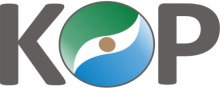 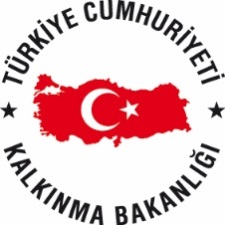 